МАДОУ ДС № 67 г. БлаговещенскКонспект интегрированного занятиясредняя группа“ Семейное путешествие”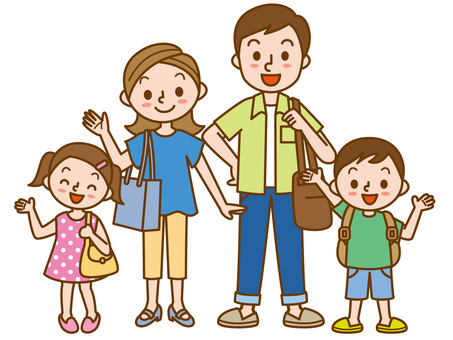                                 Воспитатель: Шайдурова Ирина Александровна г. Благовещенск 2020 г.Цель: Дать детям возможность самостоятельно принимать на себя роль, обозначать ее словесно, участвовать в развитии сюжета игры и выполнять действия согласно задуманного, подбирать атрибуты в соответствии с ролью. Задачи: Расширять кругозор детей, помочь использовать имеющийся социальный опыт, знания и навыки в практической деятельности. Совершенствовать эмоциональный мир дошкольников.  Оборудование: автобус, руль, дудка, игрушки-зверята, кукольная посуда, стол, конструктор, мольберт, карточки «Правильно или неправильно», книги, аптечка, клей, кисти, салфетки, полоски бумаги, альбом для фотографий.Ход занятия:- Ребята, сегодня к нашему детскому саду приехал большой, красивый автобус.- Хотите ли вы отправиться на нем в путешествие? (ответы детей)- Я буду экскурсоводом, а кто будет моим помощником-шофером? (выбрать шофера).- Как вы думаете, путешествовать интереснее одному или всей семьей? (ответы детей).- Представьте, что сегодня вы одна большая дружная семья. Кто в нашей семье будет папа? А заботливой мамой? Дедушкой? Бабушкой? (выбрать детей).- А остальные дети будут дочками и сыночками. И чтобы нам с вами было весело в дороге, нужно просто улыбнуться.- Автобус скоро отправляется, у вас есть одна минута, чтобы собраться.Дети собираются, одевают, подготовленные атрибуты. Звенит гудок дудочки.- Автобус отправляется, поднимайтесь в салон, займите места и не забывайте про улыбку. Папа помогает подняться маме и детям. Дедушка поддерживает бабушку.             Экскурсовод дает команду шоферу двигаться в путь.Звучит песенка «Мы едем, едем, едем в далекие края…»- Ребята, мы с вами приехали в какой-то город. Давайте посмотрим кто здесь живет.Дети выходят, оказываются в городе Зверей.- Что-то звери сегодня невеселые. Максим, спроси у зверей почему они грустные. Что нужно сделать, чтобы развеселить их?- Они говорят, что вчера на их город налетел ураган и унес всех детей зверят.   - Давайте поможем зверям навести порядок и вернуть детей на остров. (игры «Собрать конструктор», «Накрыть на стол», «Передай Зверят»)- Посмотрите сколько дел мы сделали, и у Зверей теперь хорошее настроение, они улыбаются говорят вам спасибо и на память дарят вам фотографию своей семьи. До свидания!Звенит гудок дудочки. Автобус отправляется дальше.Звучит песенка «Мы едем, едем, едем в далекие края…»Дети, машут рукой, прощаются с городом.Экскурсовод: Ребята, мы подъезжаем к новому городу. Хотите узнать кто в нем живет? (автобус останавливается) - Это город Почемучек. Они любят задавать вопрос: Почему? Они хотят у вас спросить, почему одни поступки хорошие, а другие плохие. Поможем им разобраться? (ответы детей)- Я предлагаю каждый хороший поступок обозначать цветком. Будем сажать цветы в клумбу, а карточки с плохими поступками убирать в корзину. (Дети рассматривают карточки на мольберте и говорят какие поступки хорошие, а какие нет. За каждый хороший поступок дети выкладывают цветок на ковер).- Ребята, посмотрите какая у нас получилась красивая цветочная клумба. Вы молодцы! Почемучки благодарят нас и дарят фотографию на память.Звенит гудок дудочки. Автобус отправляется дальше.Звучит песенка «Мы едем, едем, едем в далекие края…»             Экскурсовод: Ребята, мы с вами приехали в новый город.  А называется он «Книжный» и живут здесь разные книги.- Ой, посмотрите, у маленькой книги забинтована голова. Спросите у книг, что случилось? Книга заболела? Что же делать? (Дети вспоминают ласковые слова, которые говорит мама, когда они болеют).  - У меня в автобусе есть аптечка, давайте вылечим все больные книги.  Игровое упражнение «Книжная больница».Дети садятся за столы и проклеивают бумажными полосками оторванные листы книг.            - Ребята, посмотрите, вот мы с вами и вылечили книги, они улыбаются нам и говорят спасибо! А на память дарят вам фотографию своей семьи и фотоальбом. До свидания!Звенит гудок дудочки. Автобус отправляется дальше.Звучит песенка «Мы едем, едем, едем в далекие края…»Дети отправляются в детский сад.- Ребята, вот и закончилось наше семейное путешествие! Мы с вами приехали снова в детский сад. - Вам понравилось наше путешествие? (ответы детей)- Давайте в память о нашем путешествии оформим семейный альбом. Будем его хранить в группе и пополнять новыми фотографиями о путешествиях.